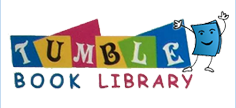 This week, have your child play some educational games on the library’s website!Go to Andersonlibrary.org, then click  the Research tab, then “All Databases.” Then Click on “Kids,” then click on 
BrainPop Jr.  When prompted for the DISCUS information, the username is discus2021 and the password is think1! Once your child has played at least one game, they have completed today’s activity!